KOMISJA WSPÓLNARADY GMINY STEGNAKADENCJA   2010 – 2014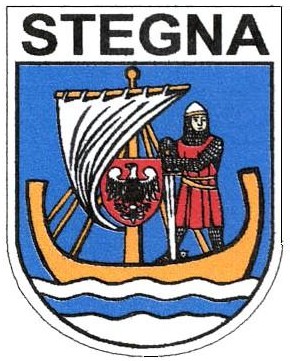 08 grudnia 2011 rokuP r o t o k ó łz posiedzenia wspólnego Komisji Rady Gminy Stegnaodbytego w dniu 8 grudnia 2011 roku.Posiedzenie otworzyła i prowadziła Przewodnicząca Rady Gminy Pani Dorota Chojna. W posiedzeniu udział wzięli członkowie komisji wg załączonej listy obecności, na stan 15 radnych wszyscy obecni na posiedzeniu. Ponadto udział wzięli Wójt Gminy Pani Jolanta Kwiatkowska, Sekretarz Pani Elżbieta Zych, Skarbnik Pani Krystyna Mocarska.Temat posiedzenia: Zaopiniowanie materiałów na XIV Sesję Rady Gminy. Proponowany porządek obrad: Otwarcie sesji i stwierdzenie prawomocności obrad.Wybór sekretarza obrad.Zatwierdzenie porządku obrad.Przyjęcie protokołu z poprzedniej sesji.Interpelacje i zapytania Radnych.Informacje Wójta o pracy w okresie między sesjami.Informacja o przygotowaniu gminy do akcji zimowej Sprawozdanie z realizacji planu pracy Rady Gminy Stegna za 2011 r.Podjęcie uchwał w sprawie: przyjęcia Gminnego Programu Profilaktyki i Rozwiązywania Problemów Alkoholowych do realizacji na 2012 r.uchwalenia zmian w Wieloletniej Prognozie Finansowej Gminy Stegna na lata 2011 - 2025 uchwalenia budżetu Gminy Stegna na rok 2012. powołania komisji doraźnejwysokości ekwiwalentu pieniężnego dla członka ochotniczej straży pożarnej, który    uczestniczył w działaniu ratowniczym lub szkoleniu pożarniczym  organizowanym    przez Państwową Straż Pożarną lub gminęzmiany Uchwały Nr XXXV/343/2010 Rady Gminy Stegna  z dnia 22 stycznia 2010 r. w sprawie nadania  Statutu Gminnego Ośrodka Pomocy Społecznej w Stegnie zmienionej uchwałą Nr III/16/10 z dnia 30 grudnia 2010r.Odpowiedzi na interpelacje i zapytania radnych.Wolne wnioski i informacjeAd. pkt 9.5.		Przewodnicząca rozpoczęła omawianie materiałów od projektu uchwały w sprawie wysokości ekwiwalentu pieniężnego dla członka ochotniczej straży pożarnej, który uczestniczył w działaniu ratowniczym lub szkoleniu pożarniczym  organizowanym przez Państwową Straż Pożarną lub gminę. Poprosiła Pana Mariusza Sowińskiego Podinspektor ds. Bezpieczeństwa i Zarządzania Kryzysowego o przedstawienie tegoż projektu.	Pan Mariusz Sowiński przedstawił projekt uchwały odnośnie należnego ekwiwalentu za działania ratownicze i szkolenia strażaków. Propozycja Pani Wójt jest następująca 15 zł za każdą godzinę udziału w działaniach ratowniczych, natomiast za udział w szkoleniu 7 zł.     Od 2008 roku w gminie Stegna obowiązuje jednakowa stawka za udział w działaniach ratowniczych i szkoleniach w wysokości 15 zł. Uważa, iż stawki te powinny być rozgraniczone, co zasadne jest ze względu iż działania ratownicze wymagają innego skupienia, włożonego wysiłku niż w procesie szkolenia. Stawka 15 zł za udział w szkoleniu jest a stawką bardzo wysoką w skali kraju. W wielu jednostkach strażacy zrzekają się z ekwiwalentu, jest taka możliwość w formie pisemnego zrzeczenia się, ponieważ ekwiwalent nie jest wypłacany na podstawie stosunku pracy. Najczęściej jest to rozwiązywane w ten sposób, że strażak po prostu nie wypełnia wniosku. Średnia krajowa to 10 zł za działanie ratownicze, 5 zł za udział w szkoleniu dla członków ochotniczych Straży Pożarnych.	Pani Przewodnicząca w związku z wypowiedzią Pana Sowińskiego zapytała dlaczego proponowana stawka wynosi 15 zł, skoro budżet na 2012 rok ma być tak skromny.	Pan Mariusz Sowiński powiedział, że na spotkaniu Oddziału Gminnego w miesiącu listopadzie na stawkę 15 zł Zarząd Oddziału Gminnego wyraził wstępnie aprobatę. 	Radny Zbigniew Grudzień powiedział, że na posiedzeniu Komisji Budżetowej złożył wniosek o obniżenie stawek ekwiwalentu na 10 zł za udział w działaniach ratowniczych i 5 zł za udział w szkoleniu. Zaoszczędzone środki proponuje przeznaczyć na doposażenie straży. 	Pan Mariusz Sowiński powiedział, że z problemami finansowymi boryka się wiele gmin i z tego względu samorządy obniżają te stawki. 	Pani Przewodnicząca powiedziała, że uważa iż Rada powinna przychylić się do propozycji Radnego Zbigniewa Grudnia.	Radny Marcin Szczuka powiedział, że taką decyzję Rada powinna podjąć po wysłuchaniu stanowiska Prezesów OSP. Radny Zbigniew Grudzień powiedział, że w przypadku gdy jednostka wyjeżdża na zabezpieczenie meczowe zgłasza ten fakt do Powiatowej Straży Pożarnej, wysyła 6 strażaków na 2 godz. razy 15 zł i ekwiwalent jest wypłacany. Jednostka w Drewnicy tego nie stosuje. 	Radny Wojciech Pękala powiedział, że uważa iż najlepszym rozwiązanie byłoby rozgraniczenie wyjazdów na zabezpieczenie meczu, miejscowe zagrożenia typu wyjazdy do owadów, wyjazdy do wypadków czy akcja gaśnicza, ale nie ma ku temu podstawy prawnej. 	Wiceprzewodniczący Rady Pan Piotr Wiatr zapytał  jak wygląda forma kontroli tych wyjazdów. Na przykład rzeczywiście wyjedzie 5 strażaków, a wpisanych na lite zostanie 12.	Pan Mariusz Sowiński powiedział, że jest to kwestia moralna. Sekcja wyjeżdżająca podaje ogólna liczbę, natomiast wypełniając druk potwierdzenia wpisywane są już nazwiska i przedstawiciel Komendy Powiatowej to potwierdza. Bardzo często zdarzały się różnice.  PSP potwierdza tylko ogólną liczbę, ale kto brał udział w działaniach nikt nie jest w stanie tego sprawdzić. Za to powinien odpowiadać Naczelnik danej jednostki OSP. Jednostki OSP są stowarzyszeniami, które działają na rzecz i dla dobra mieszkańców.	Radny Zbigniew Grudzień powiedział, że ekwiwalent może być wypłacony osobie biorącej udział w działaniach pożarniczych, która jest przeszkolona i posiada aktualne badania lekarskie.Radny Marcin Szczuka zapytał na jakiej podstawie Radny Grudzień tak mówi.Radna Brygida Drągowska powiedziała, że zespół kontrolny do przeprowadzenia kontroli wydatków związanych z ochroną przeciwpożarową zakończył już swoją pracę, protokół został już sporządzony natomiast nie jest jeszcze przedstawiony pracownikowi i Pani Wójt. Pan Mariusz Sowiński powiedział, że ustawa reguluje, kto może brać udział w działaniach ratowniczych, są to osoby, które ukończyły 18 lat i nie przekroczyły 65 lat, posiadające aktualne badania lekarskie dopuszczające do udziału w działaniach ratowniczych oraz odbyły szkolenie pożarnicze.Radna Brygida Drągowska powiedziała, że nie było to respektowane i tak naprawdę w momencie gdzie nie mamy określonych zasad wypłacania ekwiwalentu wprowadzonych Zarządzeniem Wójta nie można tego respektować.                                                                         Pani Przewodnicząca powiedziała, że zostanie to uregulowane, przy wprowadzeniu takie zarządzenia.Pani Wójt powiedziała, że zasięgała opinii prawnej w tej sprawie i w przypadku gdy nie ma takiego zarządzenia nie ma podstaw do niewypłacenia ekwiwalentu osobom nie spełniających wymogów ustawy. Takie zasady wykluczyłyby te sytuacje. To dowódca bierze na siebie odpowiedzialność za dopuszczenie takiej osoby do działań. Wiceprzewodniczący Rady zapytał ilu strażaków w roku 2012 będzie miało aktualne badania lekarskie dopuszczające do udziału w działaniach ratowniczych. Pan Mariusz Sowiński powiedział, że jeżeli uda się przesunąć w uchwale budżetowej 4 tyś zł na padania w części pierwszej i budżet zostanie uchwalony to teoretycznie w roku przyszłym sprawa badań lekarskich zostanie uregulowana. Dodał, że tak naprawdę jeżeli Naczelnicy jednostek i Prezesi Zarządu podpisali się pod wnioskiem, w którym stwierdzili, że wyszczególnieni strażacy spełniają wymagania poświadczają nieprawdę na wnioskach składanych do Wójta w sprawie wypłacenia ekwiwalentu, nie mówi, że wszyscy, ale były takie sytuacje.Radna Brygida Drągowska zapytała czy jest możliwość określenia ilości wyjazdów do pożaru, a ile do miejscowego zdarzenia. Pan Mariusz Sowiński powiedział, że nie można tego rozgraniczyć.Radny Stanisław Kukułka powiedział, że zasadniczą domeną strażaków jest ochrona ludzi, ich mienia przed ogniem. Możemy zauważyć iż dodawane są im inne zadania. Zakres ich działania jest ogromny, dodaje się obowiązków, a symboliczną kwotę, która jest wyrazem naszego uznania, potrzeby idei próbujemy odebrać. Uważa, że symboliczna kwota 15 zł nie powinna być zmieniana.	Radny Zbigniew Grudzień powiedział, że ekwiwalent dla członków ochotniczych straży pożarnych został wprowadzony w 2007 roku.Pan Mariusz Sowiński powiedział, że lata kiedy do zadań straży należało tylko gaszenie ognia już dawno minęły. Ustawodawca zrzuca na straże coraz więcej zadań. Zapomina się, że jednostki OSP są stowarzyszeniami, są to ochotnicy. Nikt nie narzuca, aby funkcjonowały, aby były. 	Radny Marcin Szczuka powiedział, że nie zgadza się z tym co mówi Pan Sowiński. Powiedział, że strażacy nie działają dla siebie, działają dla społeczeństwa. Dużym błędem jest iż przy tej dyskusji nie ma Prezesów jednostek.	Radny Zbigniew Grudzień zapytał czy Radny Szczuka jest ochotnikiem straży pożarnej, czy jest strażakiem zawodowym czy chce zarabiać pieniądze. Przed 2007 rokiem wszyscy działali ochotniczo nie było wypłacanego ekwiwalentu dla członków ochotniczych straży pożarnych.	Radny Marcin Szczuka powiedział, że w całej dyskusji nie chodzi o pieniądze chodzi o docenienie grona ludzi.	Radna Brygida Drągowska zapytała czy jednostki posiadają podstawowy sprzęt, jak wygląda wyposażenie jednostek.	Radny Zbigniew Grudzień powiedział, że w chwili obecnej wycofane z działań są trzy samochody, samochód z Drewnicy, Stegny i Tujska, ponieważ są niesprawne. Uważa, że wypłacanie dalej ekwiwalentu po takich stawkach jakie są przy takich brakach w sprzęcie jest niezasadne. 	Radny Marcin Szczuka powiedział, że jednostka w Jantarze jest w Krajowym Systemie Ratowniczo-Gaśniczym, gdyby nie zaradność jednostki na pewno by tam nie była. Sprzętu z gminy jednostka nie otrzymuje praktycznie wcale, ten którym dysponuje pozyskuje sama Krajowym Systemie Ratowniczo-Gaśniczym i dofinansowania. W ubiegłym roku jednostka pozyskała od mieszkańców kwotę 6 tyś zł na zakup mundurów. Trzeba wykazać własną inicjatywę.	Wiceprzewodniczący Rady Piotr Wiatr powiedział, że chciałby wrócić do wypowiedzi Radnego Grudnia. W tej chwili toczy się dyskusja o ekwiwalent, a za chwilę może okazać się, że jednostki nie będą miały czy wyjechać do akcji. Proponuje, aby zacząć od wyposażenia jednostek, aby były one mobilne.	Radny Wojciech Pękala powiedział, że proponuje aby z tą dyskusją poczekać do momentu przybycia Prezesów OSP.	Radny Wiesław Matusak zapytał kiedy ostatni gmina zakupiła sprzęt z taboru samochodowego.	Radny Zbigniew Grudzień powiedział, że w 1991 roku. Pani Przewodnicząca powiedziała, że ma wrażenie iż do tej pory w straży było wszystko w porządku i problem pojawił się teraz. Dlaczego straże wcześniej nie apelowały.	Radny Marcin Szczuka powiedział, że budżet przeznaczany na działanie jednostek OSP cały czas jest zmniejszany natomiast wszystkie podstawowe koszty utrzymania wzrastają.	Przewodnicząca Rady na chwilę obecną zamknęła dyskusje w sprawie projektu uchwały w sprawie wysokości ekwiwalentu pieniężnego dla członka ochotniczej straży pożarnej, który uczestniczył w działaniu ratowniczym lub szkoleniu pożarniczym organizowanym przez Państwową Straż Pożarną lub gminę.Ad. Pkt. Nr 8.Sprawozdanie z realizacji planu pracy Rady Gminy Stegna za 2011 r.	Radny Stanisław Kukułka powiedział, że ma uwagę, która wynika z planu i nie chciałby, aby powtórzyła się w przyszłym roku. Mianowicie chodzi o to, że według niego zbyt wiele czasu Rada poświęca tematom związanym z turystyką, a za mało tematyce rolniczej.	Pani Przewodnicząca powiedziała, że w takim wypadku prosi o propozycje tematów do planu pracy rady związanych z tym zagadnieniem.	Pani Wójt powiedziała, że spotkania dotyczące turystyki były organizowane ze względu sygnałów od gestorów bazy turystycznej oraz samych mieszkańców iż takich spotkań jest za mało. Jeśli rolnicy zgłosili by taką potrzebę, Wójt nigdy nie odmówi nawet jeżeli nie będzie tego w planie pracy.	Radny Jarosław Milczanowski powiedział, że począwszy od tego miesiąca odbywać się będą comiesięczne spotkania z sołtysami. Sołtysi są przedstawicielami społeczności i ten głos rolniczy zostanie również przekazany.	Przewodnicząca Rady powiedziała, że dziękuje wszystkim Radnym za wytężoną pracę w minionym roku. Mimo obszernego planu został on dobrze zrealizowany, tylko dzięki temu iż cała Rada tego chce.Więcej uwag do sprawozdania Radni nie zgłosili. Przewodnicząca ogłosiła 10 minutową przerwę.	Przewodnicząca rozpoczęła kontynuowanie pkt. 9.5. wysokości ekwiwalentu pieniężnego dla członka ochotniczej straży pożarnej, który uczestniczył w działaniu ratowniczym lub szkoleniu pożarniczym  organizowanym przez Państwową Straż Pożarną lub gminę.	Przewodnicząca Rady przywitała przybyłych gości, Pana Zygmunta Flejszar Prezesa OSP Drewnica i jednocześnie Prezesa Zarządu Gminnego OSP, Pana Zbigniewa Pyrę Prezesa OSP w Jantarze. 	Prezes Zarządu Gminnego OSP Pan Zygmunt Flejszar powiedział, że gmina Stegna jest gminą dużą, jednostki, które istnieją funkcjonują na tyle na ile starczało funduszy. Ostatni wóz bojowy w gminie Stegna zakupiono 22 lata temu. Możemy spotkać się z faktem, że za parę lat te wozy przejdą do dekapitalizacji.	Przewodnicząca powiedziała, że do końca się z tym nie zgadza, gdzie byli strażacy w ciągu tych 20 lat. Odnosi wrażenie, że problem pojawił się dopiero teraz.	Pan Zygmunt Flejszar powiedział, że żyjemy w demokratycznym państwie i jest głosowani i jeżeli składany był wniosek o przeznaczenie środków na zakup sprzętu to niestety nie uzyskiwał aprobaty. Nie chciałby się spotkać z sytuacją, że wszystkie jednostki wycofają niesprawne samochody. 	Przewodnicząca Rady Pani Dorota Chojna powiedziała, że propozycji stawek ekwiwalentu Pani Wójt za działania ratownicze wynosi 15 zł, za udział w szkoleniu 7 zł.      Po rozeznaniu jak to wygląda w innych gminach i stanu budżetu na 2012 rok Rada uznała, że stawki są za wysokie.   	Radna Brygida Drągowska powiedziała, że została zgłoszona jeszcze jedna propozycja 10 zł za działania ratownicze i 5 zł za udział w szkoleniu.Radny Zbigniew Grudzień  powiedział, że  zaoszczędzone w ten sposób środki proponuje przekazać na doposażenie sprzętu OSP.	Radny Marcin Szczuka zapytał czy radny składający ten wniosek obliczył jakiego rzędu będą to oszczędności.	Pan Zygmunt Flejszar odnośnie wysokości ekwiwalentu wypłacanego strażakom ochotnikom za udział w działaniach ratowniczych oraz szkoleniach powiedział, że uważa iż stawki te powinny wyglądać odpowiednio 15 zł i 10 zł. Innej propozycji sobie nie wyobraża, bo może dojść do sytuacji, że strażacy nie będą chcieli brać w nich udziału.	Pani Przewodnicząca powiedziała, że główną myślą zmniejszenia ekwiwalentu jest przeznaczyć zaoszczędzone środki na zakup sprzętu do jednostek. Rada nie chce zabierać tych środków z budżetu OSP. Zaproponowała, aby odczytano protokół zespołu doraźnego z przeprowadzonej kontroli wydatków w OSP.	Radna Brygida Drągowska odczytała protokół komisji z przeprowadzonej kontroli wydatków związanych z ochroną przeciwpożarową.	Przewodnicząca Rady zapytała jak wygląda sytuacja naruszeń wskazanych w protokole, zapytała czy sprawa ta nie powinna trafić do prokuratury.	Radna Brygida Drągowska powiedziała, że w protokole znajdują się wnioski pokontrolne, sam protokół zostanie przekazany Pani Wójt. 	Radny Zbigniew Grudzień zapytał kiedy Zarząd Gminny OSP zacznie pracować i wybrany zostanie nowy Komendant Zarządu Gminnego.Pan Zygmunt Flejszar powiedział, że Zarząd podjął decyzję, że obecnie obowiązki Komendanta przejmuje Prezes. W najbliższym czasie zostanie wybrany nowy Komendant ze ścisłego prezydium.	Pani Przewodnicząca powiedziała, że z protokołu wynika iż są bardzo duże braki w sprzęcie jak i przeglądach posiadanego i nie rozumie dlaczego radni będący również strażakami nie chcą, aby go doposażyć. Jeszcze raz podkreśliła, że obniżenie ekwiwalentu miałoby służyć przeniesieniu środków na doposażenie jednostek.	Radny Wiesław Matusak powiedział, że stoi na takim stanowisku, ponieważ nikt tego nie zagwarantuje.	Radny Zbigniew Grudzień powiedział, że projekt budżetu OSP w stosunku do tego co było planowane jest bardzo obniżony. Dlatego jest za tym, aby obniżyć ekwiwalent.	Wiceprzewodniczący Rady złożył wniosek formalny o rozbicie punktu utrzymanie ochotniczych straży pożarnych rozbić na poszczególne punkty.Pani Sekretarz powiedziała, że nie można tego zrobić, budżet ma swoje prawa, może zostać to tylko opisane w części opisowej, paragrafami jest to rozdzielone.	Prezes Zarządu Gminnego OSP Pan Zygmunt Flejszar powiedział, że cokolwiek Rada zrobi z wysokością ekwiwalentu to będzie jej decyzja. Boi się tylko, że może okazać się, że w straży nie będzie przeszkolonych ludzi. 	Prezes OSP Jantar Pan Zbigniew Pyra powiedział, że nie rozumie na czym te oszczędności. Szkolenia nie odbywają się często i nie są to duże kwoty, w ostatnio odbytym szkoleniu ekwiwalent wypłacony 22 strażakom wyniósł około 1,9 tyś zł.	Pani Przewodnicząca powiedziała, że dla Rady w obecnej sytuacji ważna jest każda złotówka i przy stawce za szkolenia 7 zł czy nawet 5 zł, zaoszczędzamy połowę tej kwoty.	Radny Marcin Szczuka powiedział, że odnośnie stawki 7 zł za godzinę udziału w szkoleniu jest zgoda, czyli o połowę już zmniejszamy.	Radna Gabriela Danelska powiedziała, że słuchając protokołu z kontroli pyta kto jest za to odpowiedzialny.	Pan Zygmunt Flejszar powiedział, że nie jest w stanie odpowiadać za poprzednie władze OSP. 	Przewodnicząca Rady powiedziała, że strażak będąc ochotnikiem decyduje się na takie stawki.	Pan Zygmunt Flejszar powiedział, że ekwiwalent został wprowadzony tylko po to, aby po części zadość uczynić nieobecności w pracy.	Radna Krystyna Witkowska zapytała czy nieścisłości i naruszenia wskazane w protokole dotyczą wszystkich jednostek czy jakiejś konkretnej.Radna Brygida Drągowska odpowiedziała, że dotyczą głownie jednostki w Stegnie. Radna Gabriela Danelska powiedziała, że oczekuje wyjaśnień w tej sprawie od Prezesa OSP Stegna.	Pan Marek Żak Prezes OSP Stegna odpowiedział na wskazane w protokole zarzuty. Powiedział, że strażacy, których dotyczą te uchybienia są pracownikami UG Stegna, którzy pracują zmianowo i wyjeżdżał, strażak który w danym momencie był wolny. Dodał, że każdy dalszy wyjazd był uzgadniany z Zastępcą Wójta.	Radna Brygida Drągowska powiedziała, że kontrola została przeprowadzona na podstawie dostępnych dokumentów, z których nie wynikało to co mówi Pan Prezes.	Wiceprzewodniczący Rady Pan Piotr Wiatr powiedział, że po wysłuchaniu wstępnego protokołu i odbytej dyskusji dochodzi do wniosku, że w straży pożarnej pojawiły się nowe osoby i chce zrobić porządek, a komuś to nie pasuje.Radny Marcin Szczuka powiedział, że zmiany straż zaczęła sama od siebie zmieniając całkowicie skład Zarządu. 	Radny Marcin Szczuka złożył wniosek formalny o zwiększenie budżetu Ochotniczych Straży Pożarnych o 50 tyś zł.	Radna Brygida Drągowska w związku z nawiązaniem do projektu budżetu na 2012 rok przedstawiła analizę przeprowadzą w tej sprawie przez Komisję Rewizyjną. 	Radna Gabriela Danelska powiedziała, że Komisja Budżetowa również zauważyła iż budżet przeznaczony na straż pożarną jest niższy jak w roku ubiegłym, ale jest tak z większością działów. Uważa, że powinien być on na takim samym poziomie jak w roku poprzednim.	Prezes Zarządu Gminnego Pan Zygmunt Flejszar powiedział, że decyzje podejmie Rada i nie życzy aby przeszła ona do historii jako rada, która zaoszczędziła na bezpieczeństwie.	Pani Wójt powiedziała, że jeżeli jakiś w jakimś dziale chcemy zwiększyć plan to musimy wskazać skąd te środki zabrać. Projekt budżetu został skonstruowany na podstawie zgłoszonych wydatków przez wszystkie działy budujące budżet. Dodała, że ma świadomość iż były naruszenia w rozliczeniach w ochotniczej straży pożarnej. Obecnie wszystko się zmienia, zatrudniony został nowy pracownik, który skrupulatnie tego pilnuje. Jeżeli wypracowane zostaną dodatkowe dochody ze sprzedaży mienia, będziemy mogli zadecydować na co je przeznaczyć.	Prezes OSP Jantar powiedział, że chciałby przypomnieć o tym, że nie tylko gmina finansuje działalność OSP. Trzy jednostki w gminie są zarejestrowane w Krajowym Systemie Ratowniczo-Gaśniczym, który również finansuje te jednostki. Straż pożarna wyjeżdża do coraz większej ilości zdarzeń. Istnieje problem z wysyłanie ludzi na szkolenia bądź na działania, ludzie są związani z pracą. 	Prezes OSP Stegna Marek Żak potwierdził, że dzięki Krajowemu Systemowi Ratowniczo-Gaśniczemu jednostki posiadają nowocześniejszy sprzęt niż w pozostałych jednostkach. Jednostka w Stegnie ma najwięcej wyjazdów z tego też największe koszty w tej jednostce.	Radny Zbigniew Grudzień powiedział, że domaga się przeprowadzenia głosowania na jego wnioskiem w sprawie wysokości ekwiwalentu w stawkach 10 zł za udział w działaniu ratowniczym oraz 5 zł za udział w szkoleniu.	Pani Przewodnicząca odpowiedziała, że głosowanie odbędzie się na sesji i wtedy Radny złoży swój wniosek i zostanie on poddany pod głosowanie. Na tym przewodnicząca zakończyła dyskusję nad przedmiotowym projektem uchwały.	Przewodnicząca Rady poinformowała, że na jej ręce wpłynęło pismo w sprawie rezygnacji z pełnienia mandatu przez Radnego Jarosława Milczanowskiego. W związku z powyższym poinformowała, że będzie wprowadzała do porządku obrad projekt uchwały w sprawie wygaśnięcia mandatu radnego. Przewodnicząca ogłosiła 10 minutową przerwę.Ad. Pkt. 7.  Informacja o przygotowaniu gminy do akcji zimowej.	Radna Krystyna Witkowska zapytała jakie drogi maja być odśnieżane. Pani Wójt powiedziała, że informacja dotyczy odśnieżania tylko dróg gminnych. Nie widzi możliwości, aby w przedkładanej przez nią informacji zawarte były dane dotyczące dróg powiatowych. Dodała, że ma nadzieję iż podzielenie gminy na sektory i podmioty odpowiedzialne za ich odśnieżanie znacznie usprawni wykonywanie tych zadań. Wszyscy sołtysi otrzymają kontakty do operatorów odsługujących teren ich sołectwa.	Radny Stanisław Kukułka powiedział, że zakres prac związanych z odśnieżaniem chodników w jego rejonie jest o wiele szerszy niż opisany w informacji.	Radny Jarosław Milczanowski powiedział, że po poprzedniej akcji „zima” komisja budżetowa wnioskowała o rejonizację gminy co zostało wykonane oraz o informację kto będzie zlecał odśnieżanie i kto będzie obligował te podmioty. Czy ten obowiązek spocznie na sołtysach o co wnioskowaliśmy.	Pani Wójt powiedziała, że jeżeli Radni mają szczegółowe pytania to odsyła do pracownika merytorycznego. On jest dokładniej zorientowany kto jakie ulice będzie odśnieżał.	Radny Wojciech Pękala zapytał czy podmioty, z którymi zostały podpisane umowy za okres bycia w gotowości mają wypłacane pieniądze.Pani Wójt odpowiedziała, że nie. Środki wypłacane będą za faktycznie wykonaną pracę.       O wyjazdach będą decydowały osoby decyzyjne. Potwierdzenie pracy będzie należało do sołtysów.	Radna Gabriela Danelska zapytała czy jest możliwość wystosowania pisma do Powiatu odnośnie ustawienia na drogach powiatowych płotów ograniczających.Ad. Pkt. 9.1.	Pani Wójt powiedziała, że część środków z GPPiRPA przekazywana jest Gminnemu Ośrodkowi Kultury na prowadzenie świetlic socjo–terapeutycznych. Zaproponowała, aby rozpocząć od informacji Dyrektor GOK. 	Dyrektor Gminnego Ośrodka Kultury Pani Izabela Grudniewska przedstawiła informację odnośnie funkcjonowania świetlic środowiskowych. Środki z GPPiRPA przekazywane są na opłacenie pracowników w trzech świetlicach, na świetlice w Drewnicy, Tujsku i Stegnie po ½ etatu. Przekazywane środki pokrywają również zakup materiałów biurowych oraz środków czystości jak i innych niezbędnych materiałów. Prowadzone są zajęcia ceramiczne, na które również zakupywane są materiały. Środki te przekazywane są również na organizację imprez, opłacenie rachunków za energię elektryczną, wodę, ścieki, śmieci, wywóz szamba, niezbędne remonty świetlic.	Wiceprzewodniczący Rady Pan Piotr Wiatr zapytał czy proponowana do utworzenia świetlica w Stobcu również jest ogrzewana elektrycznie.Pani Grudniewska odpowiedziała, że tak.	Odnośnie świetlicy Stowarzyszenia „Dajmy Dzieciom Szanse” w Chełmku Osadzie Pani Grudniewska powiedziała, że na dzień dzisiejszy jest tam zatrudniony pracownik na      10 godz. tygodniowo. Zakupiono drewno kominkowe do ogrzania pomieszczeń. Dzieci biorą udział wyjazdach na festyny integracyjne oraz we wszystkich innych imprezach organizowanych przez GOK. Omówiła projekt budżetu GOK na rok 2012. Jest on o ponad 86 tyś zł mniejszy niż w roku 2011. Zlikwidowana zostanie świetlica w Jantarze oraz niektóre zajęcia dodatkowe w innych świetlicach. Cd. pkt 9.1. projekt uchwały w sprawie  przyjęcia Gminnego Programu Profilaktyki i Rozwiązywania Problemów Alkoholowych do realizacji na 2012 r	Wiceprzewodniczący Rady zapyta jaką mamy pewność ile osób bierze udział w punktach konsultacyjnych, dlaczego nie jest prowadzona dokumentacja.	Przewodnicząca Rady dodała, że uważa iż powinna być prowadzona statystyka skąd są ci mieszkańcy, wtedy będzie widać gdzie jest największy problem.	Radna Krystyna Witkowska powiedziała, że żadna statystyka liczbowa nie odzwierciedli skali problemu, aby statystyka była miarodajna powinna być procentowa w stosunku do liczby mieszkańców.	Pani Wójt powiedziała, że proponowany program od tego roku zawiera wskaźniki, czyli jest wykaz ilu osobom udzielono porady. 	Radna Brygida Drągowska powiedziała, że w przyszłym roku wskaźniki te pokażą w których miejscach jest największa skala tego problemu i istnieje zasadność utworzenia punktu konsultacyjnego bądź takiej potrzeby nie ma.	Radna Gabriela Danelska Przewodnicząca Komisji Budżetowej odczytała wnioski komisji w sprawie przedmiotowego projektu uchwały.  Pozytywnie zaopiniowali załącznik  Nr 1 ze strony 20 zmniejszając wysokość wynagrodzenia poszczególnych członków komisji z 10% na 8%, z 8% na 7%, z 14% na 12% oraz zmniejszyć wynagrodzenie sekretarza komisji z 40% na 30%, natomiast pełnomocnikowi Wójta pozostawić 50%. Wnioskuje się również, aby koszty ogrzewania w czasie odbywania się zajęć w  świetlicach środowiskowych oraz punktach konsultacyjnych zawarte były w budżecie GPPiRPA, aby w ten sposób odciążyć GOK. Wniosek taki zostanie złożony na sesji.	Radna Krystyna Witkowska zapytała czy wynagrodzenia muszą być procentowe. Minimalne wynagrodzenie co roku wzrasta, a pozostałe wynagrodzenia w budżetówce są zamrożone. 	Pani Sekretarz odpowiedziała, że można określić kwoty.	Radna Krystyna Witkowska przedstawiła wniosek Komisji ds. Społecznej w sprawie projektu uchwały GPPiRPA. Powiedziała, że niektóre miejscowości otrzymały z GPPiRPA całe wyposarzenie placów zabaw. Zapytała czy jest możliwość, aby środki przeznaczone na organizację dwóch konkursów przeznaczyć na sfinansowanie dokumentacji placów zabaw w tych miejscowościach, które mają zaplanowane z funduszu sołeckiego ich utworzenie. 	Pani Wójt powiedziała, że konkursy te nie będą skierowane dla świetlic tylko będą to konkursy na realizację programu. Miejscowości w których nie ma świetlicy nie są w tym momencie dyskryminowane, każdy może wziąć w nim udział. Zajęcia mogą odbywać się latem na świeżym powietrzu. Nie ma zapisu iż mają to być dwa programy, o ilości zadecyduje komisja konkursowa. 	Radny Jarosław Milczanowski powiedział, że na wniosek Stowarzyszenia „Dajmy dzieciom szanse” dotyczący utworzenia świetlicy w Chełmku Osadzie otrzymał odpowiedź, że nie jest zadaniem GPPiRPA utrzymywanie świetlicy. Z takim wnioskiem należy zwrócić się do Gminnego Ośrodka Kultury. Z GOK niestety takiej pomocy nie otrzyma, gdyż tak jak przedstawiła Dyrektor GOK jej budżet jest zmniejszony. Zapytał do kogo ma się zwrócić o pomoc. Nadal Stowarzyszenie musi radzić sobie samo tak jak było do tej pory.Ad. Pkt. 9.4.	Przewodnicząca Rady powiedziała, że proponowany jest 4 osobowy skład komisji, z którym się nie zgadza. Zapytała czy nie ma przeciwskazań, aby radny Marcin Szczuka był członkiem tego zespołu, ponieważ ma on badać działalność gospodarstwa Hartog, która przeszkadza mieszkańcom Jantaru, czyli tak jakby również radnemu Szczuce.	Radny Marcin Szczuka powiedział, że jest reprezentantem mieszkańców tej miejscowości.	Wiceprzewodniczący Rady powiedział, że radny nie będzie obiektywny. 	Radna Krystyna Witkowska powiedziała, że ona uważa iż Radny Marcin Szczuka powinien być członkiem tego zespołu, ponieważ zna sprawę.	Radna Brygida Drągowska powiedziała, że protokół z przeprowadzonej kontroli nie będzie protokołem Marcina Szczuki tylko protokołem zespołu. Przewodnicząca ogłosiła 10 minutową przerwę.	Przewodnicząca Rady poinformowała o dwóch wnioskach mieszkańców w sprawie wydzierżawienia dwóch miejsc parkingowych przy ulicy Kościuszki. Zapytała czy Radni są za wprowadzeniem takich uchwał do porządku obrad.	Radna Gabriela Danelska zapytała jak umotywowali swoje wnioski.	Radny Marcin Szczuka zapytał czy na poprzednia uchwałę w sprawie wydzierżawienia dwóch miejsc parkingowych została podpisana umowa.	Radny Jarosław Milczanowski powiedział, że ponieważ wnioskodawca stwierdził, że gmina żąda zbyt dużej kwoty.	Przewodnicząca Rady poinformowała, że proponowany będzie do wprowadzenia projekt uchwały w sprawie określenia wysokości stawek podatku od środków transportowych.Ad. pkt 9.6.	Do projektu uchwały w sprawie zmiany Uchwały Nr XXXV/343/2010 Rady Gminy Stegna  z dnia 22 stycznia 2010 r. w sprawie nadania  Statutu Gminnego Ośrodka Pomocy Społecznej w Stegnie zmienionej uchwałą Nr III/16/10 z dnia 30 grudnia 2010r. uwag nie zgłoszono.	Przewodnicząca Rady poinformowała, iż kolejnym wprowadzanym projektem uchwały będzie zmiana budżetu na rok 2011. Dodała iż uważa, że takie działania pod koniec roku są jak najbardziej uzasadnione.	Pani Sekretarz poinformowała, że z oszczędności wynikających z nieobecności pracowników zostaną zrealizowane  w części zalecenia Państwowej Inspekcji Pracy. Przewodnicząca ogłosiła 10 minutową przerwę.Ad. pkt 9.2. oraz 9.3.	Radna Brygida Drągowska powiedziała, że oczywiste jest, iż nie ma spójności pomiędzy GPPiRPA a budżetem.	Wiceprzewodniczący Rady powiedział, że był składany wniosek, aby 50 tyś zł przenieść na funkcjonowanie OSP, zapytał czy jest taka możliwość.	Pani Skarbnik odpowiedziała, że nie widzi takiej możliwości. Budżet projektowany był na podstawie budżetu tegorocznego, w którym również na wszystko brakuje.	Radny Marcin Szczuka zapytał czy w przypadku gdyby zima była lekka czy byłaby możliwość z zadania odśnieżania przenieść te środki na OSP.	Pani Skarbnik odpowiedziała, że w takim wypadku nie widzi problemu.	Radny Marcin Szczuka poruszył temat umowy „dżentelmeńskiej” pomiędzy radnymi w sprawie pomostu cumowniczego w Chełmku Osadzie.	Pani Skarbnik odpowiedziała, że zadanie to nie zostało ujęte. 	Radny Marcin Szczuka zapytał o kwotę zebraną ponad plan z opłaty miejscowej w Jantarze, gdzie się znajduje.	Pani Skarbnik odpowiedziała, że nie jest to również ujęte, ponieważ nie było jeszcze wiadomo, jako to kwota i na co ma być przeznaczona. 	Radna Brygida Drągowska odczytała opinię Komisji Rewizyjnej w sprawie projektu budżetu gminy na rok 2012.	Radna Gabriela Danelska Przewodnicząca Komisji Budżetowej odczytała opinię komisji w sprawie projektu budżetu na rok 2012.  Dodała, że diametralnej zmianie do lat ubiegłych uległy środki przekazywane na świetlicy. Uważa, że niedługo będą one zamykane skoro nie ma środków na ich funkcjonowanie. Niepotrzebne jest wydawanie kosztów na utrzymanie skoro w świetlicach nic nie będzie się działo bo niema nawet na zakup materiałów.Uważa, że zmniejszenie ekwiwalentu na szkolenia dla OSP nie ma znaczenia, gdyż niedługo jednostki nie będą miały odpowiedniego sprzętu, gdyż nie ma na ten cel środków.	Wiceprzewodniczący Rady powiedział, że odnośnie budżetu jego najbardziej interesuje dział administracja publiczna. Najwyższe wydatki w tym dziale znajdują się w pozycji Urząd Gminy – 3 462 450 zł. Zapytał na czym polega wzrost o 3,7%.	Pani Skarbnik powiedziała, że jest to wzrost w stosunku do stycznia 2010 roku. Trzeba porównać poszczególne paragrafy.	Wiceprzewodniczący Rady zapytał czy są przewidziane podwyżki dla pracowników urzędu.	Pani Skarbnik odpowiedziała, że nie. Projekt budżetu został sporządzony według planu na ten rok.	Radna Brygida Drągowska powiedziała, że w Wieloletniej Prognozie Finansowej ujęty jest wzrost na wynagrodzenia i składki pochodne od wynagrodzeń, różnica wynosi prawie 1 mln więcej.	Pani Skarbnik odpowiedziała, że przewidywalne wykonanie w roku 2011 sporządzane było na dzień 15 września 2010 r. Nie uwzględniono w tym podwyżki dla nauczycieli od                   1 stycznia w wysokości 7% oraz wszystkich związanych z tym pochodnych. Wynagrodzenia te globalnie wynoszą 11 mln czyli te 7% dają właśnie około 1 mln, i stąd ta różnica.	Wiceprzewodniczący Rady powiedział, że chciałby porównać stopień zatrudnienia z listopada 2010 do listopada 2011.	Pani Skarbnik odpowiedziała, że wzrost wynosi średnio 1,34 etatu.	Pani Sekretarz wymieniła zmiany jakie zaszły w kadrze urzędu w tym okresie.	Radny Wojciech Pękala poruszył kwestię sprzedaży majątku na kwotę 3,8 mln, w jaki sposób ma zostać to zrealizowane.	Pani Sekretarz powiedziała, że trzeba wzmożyć wszystkie działania i organizować przetarg za przetargiem.	Wiceprzewodniczący Rady zapytał jakie jest procentowe wykonanie budżetu w roku 2011.	Pani Skarbnik odpowiedziała, że jedynym zagrożeniem będą dotacje z inwestycje, umowy realizacji zostaną przesunięty na przyszły rok.Więcej pytań nie zgłoszono.	W związku z wyczerpaniem tematu obrad Przewodnicząca Rady Pani Dorota Chojna uznała posiedzenie wspólne Komisji Rady Gminy za zakończone.                                                                                        Protokołowała:Małgorzata Furman 							Przewodnicząca Rady Gminy							        (-) Dorota Chojna